В соответствии со ст.ст. 50, 51  Федерального закона от 06.10.2003 №131-ФЗ «Об общих принципах организации местного самоуправления в Российской Федерации», Решением Борского сельского Совета депутатов «Об утверждении Положения о порядке управления и распоряжения муниципальной собственностью муниципального образования Борский сельсовет» от 12.09.2017 года № 16-76, постановлением администрации Борского сельсовета «Об утверждении Порядка ведения реестра муниципального имущества муниципального образования Борский сельсовет» от 15.03.2017 г. № 29-п,   руководствуясь статьями 17,20,44 Устава Борского сельсовета, ПОСТАНОВЛЯЮ: Утвердить реестр муниципального имущества муниципального образования Борский  сельсовет по состоянию на 01.01.2023 года, согласно приложениям  № 1-3.Инженеру программисту-системотехнику  Борского сельсовета (Павлову В.Ю.) разместить утвержденный реестр на сайте Борского сельсовета в сети Интернет.         Контроль  за исполнением настоящего постановления возлагаю на себя. Постановление вступает в силу со дня его подписания.      Глава Борского сельсовета                                                         В.Г. Соколов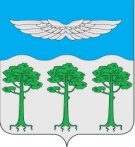 Администрация Борского сельсоветаТУРУХАНСКОГО РАЙОНАКРАСНОЯРСКОГО КРАЯ09.01.2023 г.                                        п. Бор                                                 № 4-пОб утверждении реестра муниципального имущества муниципального образования Борский  сельсовет  по состоянию на 01.01.2023 года